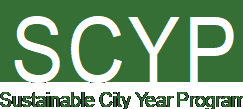 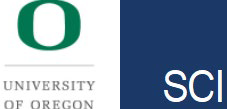 SCYP Report Writing Timeline—Spring 2024The report writing process starts immediately after the term ends for your SCYP course. It is easier to start gathering information from your peers and professor(s) before your class ends; for example, you may want to download shared files from Canvas, collect student names and majors, or collect final products (such as InDesign Files, presentations, or reports) from individual students or student groups. Ask for the highest resolution images and files as possible.SCI can be flexible regarding due dates if you communicate early. If you experience trouble during any part of this process, please reach out to the SCI Report Coordinator. You are welcome to complete any parts of the report earlier than the deadlines below.Before the TermGather images and final reports from classCoordinate with professor to ensure materials are adequate and high qualityWeek 1: 4/1-4/5Gather any remaining images/other resources needed for the reportSubmit draft report outline by Friday, April 5thWeek 2: 4/8-4/12Begin report rough draft, using text placeholders for figures as needed. Focus on content, not formattingFinal report outline due via email by Friday, April 12thWeek 3: 4/15-4/19First draft due via email by Friday, April 19thWeek 4: 4/22-4/26Report Coordinator reviews draft and suggests revisions no later than Wednesday, April 23rdWeek 5: 4/29-5/3Incorporate changes from first round of feedbackComplete any incomplete sectionsSecond draft due via email by Wednesday, May 1st. Draft should include all image placeholders.Week 6: 5/6- 5/10SCI Graphic Designer formats report in InDesignWeek 7: 5/13-5/17Final draft InDesign report reviewed by SCI staff; sent to city staff and professor(s) for review onTuesday, May 14th.Week 8: 5/20-5/24Report comments received by city staff and professor no later than Wednesday, May 22nd. Request edits from report writer if necessaryComplete final editsWeeks 9 & 10: 5/27-6/7 (5/27 holiday)Send final report to UO Printing & MailingPublish and distribute final report